Übersicht der Tempora (im Indikativ Aktiv [A] und Passiv [P])   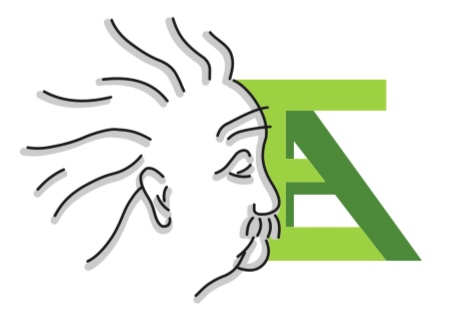 Vergangenheit						Gegenwart					    Zukunft